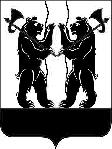 М У Н И Ц И П А Л Ь Н Ы Й  С О В Е ТЯрославского муниципального районашестого созываР Е Ш Е Н И Е26.01.2017                                                                                                                                     №4Об утверждении Положения о порядке проведения конкурса по отбору кандидатур на должность Главы Ярославского  муниципального района и процедуре принятия решения об избрании Главы Ярославского муниципального районаВ соответствии с Федеральным законом от 06.10.2003 № 131-ФЗ «Об общих принципах организации местного самоуправления в Российской Федерации» МУНИЦИПАЛЬНЫЙ СОВЕТ ЯРОСЛАВСКОГО МУНИЦИПАЛЬНОГО РАЙОНА Р Е Ш И Л:1. Утвердить Положение о порядке проведения конкурса по отбору кандидатур на должность Главы Ярославского  муниципального района и процедуре принятия решения об избрании Главы Ярославского муниципального района (приложение).2. Опубликовать решение в газете «Ярославский агрокурьер».3. Контроль за исполнением решения возложить на постоянную комиссию по регламенту, этике, нормотворчеству, обеспечению депутатской деятельности, социальной политике и вопросам местного самоуправления (Ю.Н.Соколова).4. Решение вступает в силу после официального опубликования.Приложениек Решению Муниципального Совета Ярославского муниципального районаот 26.01.2017 № 4ПОЛОЖЕНИЕо порядке проведения конкурса по отбору кандидатур на должность Главы Ярославского  муниципального районаи процедуре принятия решения об избрании Главы Ярославского муниципального района1. Общие положения1.1. Настоящее Положение разработано в соответствии с Федеральными законами от 06.10.2003 № 131-ФЗ «Об общих принципах организации местного самоуправления в Российской Федерации», от 12.06.2002 № 67-ФЗ «Об основных гарантиях избирательных прав и права на участие в референдуме граждан Российской Федерации», от 25.12.2008 № 273-ФЗ «О противодействии коррупции», законами Ярославской области от 16.10.2014 № 59-з «О сроках полномочий, наименованиях, порядке формирования, иных вопросах организации и деятельности органов местного самоуправления муниципальных образований Ярославской области», от 09.07.2009 № 40-з «О мерах по противодействию коррупции в Ярославской области», Уставом Ярославского муниципального района и определяет порядок проведения конкурса по отбору кандидатур на должность Главы Ярославского муниципального района.1.2. Организация и проведение конкурса осуществляется конкурсной комиссией, являющейся временным коллегиальным органом, образуемым в порядке, установленном действующим федеральным законодательством для проведения конкурса.2. Цель проведения конкурсаЦелью проведения конкурса является отбор на альтернативной основе кандидатур для избрания на должность Главы Ярославского муниципального района из числа граждан, представивших документы для участия в конкурсе, с учётом имеющихся у них профессионального образования и профессиональных знаний и навыков.3. Условия участия в конкурсе3.1. Право на участие в конкурсе имеют граждане, достигшие на день проведения конкурса 21 года и обладающие в соответствии с федеральным законом пассивным избирательным правом.Кандидат на должность Главы Ярославского муниципального района должен соответствовать следующим требованиям к профессиональному образованию и профессиональным знаниям и навыкам:1) наличие высшего образования;2) наличие не менее пяти лет стажа (опыта) работы по специальности, направлению подготовки;3) наличие не менее семи лет стажа (опыта) работы в органах государственной власти (на государственных должностях и (или) должностях государственной службы) и (или) органах местного самоуправления (на муниципальных должностях и (или) должностях муниципальной службы);4) наличие не менее десяти лет стажа (опыта) работы на руководящих должностях.3.2. При проведении конкурса граждане, представившие документы для участия в конкурсе, имеют равные права независимо от пола, расы, национальности, языка, происхождения, имущественного и должностного положения, места жительства, отношения к религии, убеждений, принадлежности к общественным объединениям, а также других обстоятельств. 3.3. Гражданин, изъявивший желание участвовать в конкурсе, лично представляет следующие документы:1) личное заявление об участии в конкурсе по форме в соответствии с приложением 1 к настоящему Положению с обязательством в случае его избрания прекратить деятельность, несовместимую с замещением должности Главы Ярославского муниципального района.2) копию паспорта или иного заменяющего его документа; 3) копию трудовой книжки и (или) иные документы, подтверждающие трудовую (служебную) деятельность гражданина;4) копию документа об образовании; 5) сведения о своих доходах, об имуществе и обязательствах имущественного характера, а также сведения о доходах, об имуществе и обязательствах имущественного характера своих супруги (супруга) и несовершеннолетних детей по форме, утверждённой Указом Президента Российской Федерации от 23.06.2014 № 460;6) справку о наличии (отсутствии) судимости и (или) факта уголовного преследования либо о прекращении уголовного преследования по форме приложения № 6 к административному регламенту Министерства внутренних дел Российской Федерации по предоставлению государственной услуги по выдаче справок о наличии (отсутствии) судимости и (или) факта уголовного преследования либо о прекращении уголовного преследования, утвержденному приказом МВД России от 07.12.2011 № 1121;7) согласие на обработку персональных данных по форме в соответствии с приложением 2 к настоящему Положению.3.4. По желанию гражданина им могут быть представлены документы или их копии о полученном дополнительном профессиональном образовании, о присвоении учёной степени, учёного звания, о наградах, рекомендации руководителей органов государственной власти или органов местного самоуправления.3.5. Гражданин представляет в конкурсную комиссию вместе с иными документами, необходимыми для участия в конкурсе, письменное уведомление о том, что он, его супруга (супруг), несовершеннолетние дети не имеют счета (вклады), не хранят наличные денежные средства и ценности в иностранных банках, расположенных за пределами территории Российской Федерации, не владеют и (или) не пользуются иностранными финансовыми инструментами.3.6. Гражданин вправе представить в конкурсную комиссию вместе с иными документами, необходимыми для участия в конкурсе, письменное изложение своих предложений по организации работы в должности Главы муниципального района.3.7. Приём документов, указанных в пунктах 3.3 - 3.6 настоящего Положения, осуществляется в течение 14 дней со дня опубликования решения Муниципального Совета Ярославского муниципального района об объявлении конкурса в порядке, предусмотренном в информации об условиях конкурса.Копии документов принимаются только при представлении подлинников документов либо копий, которые должны быть заверены в установленном порядке.3.8. Несвоевременное представление документов, предусмотренных настоящим Положением для участия в конкурсе, либо представление таких документов не в полном объёме является основанием для отказа гражданину в праве на участие в конкурсе. 3.9. В случае установления обстоятельств, препятствующих избранию гражданина Главой муниципального района, он информируется об этом комиссией в письменной форме в течение пяти рабочих дней со дня выявления указанных обстоятельств.3.10. Расходы, понесённые гражданином в связи с участием в конкурсе (проезд к месту проведения конкурса и обратно, наём жилого помещения, пользование услугами связи всех видов и т.д.), осуществляются за счёт собственных средств. 4. Конкурсная комиссия4.1. Подготовку и проведение конкурса осуществляет конкурсная комиссия (далее – комиссия). Общее число членов комиссии составляет 10 человек. При этом половина членов комиссии назначается Муниципальным  Советом Ярославского муниципального района, а другая половина – Губернатором Ярославской области.4.2. Муниципальный Совет Ярославского муниципального района назначает в состав комиссии четырех депутатов Муниципального Совета Ярославского муниципального района и одного члена Общественной палаты Ярославского муниципального района.4.3. Комиссия формируется на период проведения конкурса в порядке, установленном статьёй 36 Федерального закона от 06.10.2003 №131-ФЗ «Об общих принципах организации местного самоуправления в Российской Федерации» и настоящим Положением.4.4. Состав комиссии формируется таким образом, чтобы была исключена возможность возникновения конфликтов интересов, которые могли бы повлиять на принимаемые комиссией решения.В состав комиссии не могут входить муниципальные служащие Администрации Ярославского муниципального района.4.5. Членами конкурсной комиссии не могут быть:1) лица, не имеющие гражданства Российской Федерации;2) граждане Российской Федерации, признанные недееспособными или ограниченно дееспособными решением суда, вступившим в законную силу;3) лица, находящиеся в близком родстве или свойстве (родители, супруги, дети, братья, сестры, а также братья, сестры, родители, дети супругов и супруги детей) с кандидатами;4) лица, которые находятся в непосредственном подчинении у кандидатов;5) лица, в отношении которых вступил в законную силу обвинительный приговор суда.4.6. Правом выдвижения кандидатур для назначения Муниципальным Советом Ярославского муниципального района в состав комиссии обладает группа депутатов Муниципального Совета Ярославского муниципального района численностью не менее пяти депутатов, а также Совет Общественной палаты Ярославского муниципального района.Депутаты Муниципального Совета Ярославского муниципального района выдвигают в качестве кандидатов в состав комиссии депутатов Муниципального Совета Ярославского муниципального района путем направления в Муниципальный Совет Ярославского муниципального района письменного заявления о выдвижении кандидатов, подписанного всеми инициаторами выдвижения, не позднее, чем за один рабочий день до дня заседания Муниципального Совета Ярославского муниципального района, в повестку дня которого включен вопрос об объявлении конкурса на должность Главы Ярославского муниципального района.Совет Общественной палаты Ярославского муниципального района выдвигает в качестве кандидатов в состав комиссии одного члена Общественной палаты Ярославского муниципального района путем принятия соответствующего решения, которое должно быть направлено в Муниципальный Совет Ярославского муниципального района не позднее, чем за пять дней до дня заседания Муниципального Совета Ярославского муниципального района, в повестку дня которого включен вопрос об объявлении конкурса на должность Главы Ярославского муниципального района.В случае, если Совет Общественной палаты Ярославского муниципального района не выдвинет кандидата в состав комиссии, число депутатов Муниципального Совета Ярославского муниципального района, которые должны быть назначены в состав комиссии, увеличивается на одного депутата.В случае, если депутатами Муниципального Совета Ярославского муниципального района не выдвинуто в качестве кандидатов в состав комиссии достаточного числа депутатов Муниципального Совета Ярославского муниципального района или выдвинутые кандидаты не дали свое согласие на выдвижение, либо отказались от выдвижения, в результате чего необходимое число кандидатов оказалось недостаточным для формирования комиссии, группа депутатов Муниципального Совета Ярославского муниципального района численностью не менее пяти депутатов может выдвинуть в качестве кандидатов в состав комиссии любых лиц (за исключением лиц, которые не могут быть членами комиссии в соответствии с пунктом 4.5 настоящего Положения) с их согласия.4.7. Кандидаты для назначения в состав комиссии должны письменно уведомить Муниципальный Совет Ярославского муниципального района о своем согласии войти в состав комиссии не позднее, чем за один рабочий день до дня заседания Муниципального Совета Ярославского муниципального района, в повестку дня которого включен вопрос об объявлении конкурса на должность Главы Ярославского муниципального района.4.8. В случае если количество выдвинутых депутатами Муниципального Совета Ярославского муниципального района кандидатов для назначения Муниципальным Советом Ярославского муниципального района в состав комиссии, превышает число депутатов Муниципального Совета, которых в соответствии с настоящим Положением должен назначить в состав комиссии Муниципальный Совет Ярославского муниципального района, то проводится рейтинговое голосование по предложенным кандидатурам.По итогам рейтингового голосования производится отбор необходимого количества кандидатов для назначения Муниципальным Советом Ярославского муниципального района в состав комиссии из числа кандидатур, получивших наибольшее по отношению к остальным число голосов, поданных «за». При этом голосование «против» и «воздержался» не проводится. Каждый из депутатов вправе голосовать «за» или не голосовать по всем предлагаемым вариантам кандидатур.Если по результатам проведения рейтингового голосования два или более кандидата набрали одинаковое и большее по отношению к остальным кандидатам число голосов, проводится повторное рейтинговое голосование по кандидатам, набравшим большее число голосов.После отбора необходимого количества кандидатов для назначения Муниципальным Советом Ярославского муниципального района в состав комиссии в ходе рейтингового голосования решение Муниципального Совета Ярославского муниципального района о назначении членов конкурсной комиссии считается принятым, если за него проголосовало большинство голосов от установленной численности депутатов Муниципального Совета Ярославского муниципального района.4.9. Председатель Муниципального Совета Ярославского муниципального района в целях принятия Губернатором Ярославской области решения о назначении членов комиссии направляет в его адрес соответствующее обращение с приложением копий решения Муниципального Совета Ярославского муниципального района об объявлении конкурса, а также положения о порядке проведения конкурса.Комиссия считается сформированной после определения её персонального состава Муниципальным Советом Ярославского  муниципального района и Губернатором Ярославской области.4.10. Основаниями для изменения персонального состава конкурсной комиссии являются:1) письменное заявление члена конкурсной комиссии о невозможности участвовать в ее работе;2) невозможность члена конкурсной комиссии участвовать в ее работе по основаниям, предусмотренным пунктами 4.5 и 4.12 настоящего Положения;3) участие члена конкурсной комиссии в конкурсе в качестве кандидата.4.11. Полномочия члена конкурсной комиссии по основаниям, предусмотренным подпунктами 1 и 2 пункта 4.10 настоящего Положения, прекращаются решением конкурсной комиссии.Изменение персонального состава конкурсной комиссии осуществляется в порядке, установленном настоящим Положением для назначения членов конкурсной комиссии.4.12. Полномочия члена конкурсной комиссии, изъявившего желание участвовать в конкурсе в качестве кандидата, прекращаются решением конкурсной комиссии.Член конкурсной комиссии, состоящий в близком родстве или свойстве (родители, супруги, дети, братья, сестры, а также братья, сестры, родители, дети супругов и супруги детей) с кандидатом, подавшим документы для участия в конкурсе на должность Главы Ярославского муниципального района, выбывает из состава конкурсной комиссии в день представления кандидатом документов для участия в конкурсе.4.13. В своей работе комиссия руководствуется нормативными правовыми актами Российской Федерации и Ярославской области, муниципальными правовыми актами Ярославского муниципального района и настоящим Положением. 4.14. Комиссия состоит из председателя и членов комиссии. Председатель избирается на первом заседании комиссии большинством голосов от числа присутствующих на заседании членов комиссии. 4.15. Председатель комиссии:1) назначает и проводит заседания комиссии;2) осуществляет общее руководство работой комиссии;3) председательствует на заседаниях комиссии;4) распределяет обязанности между членами комиссии;5) контролирует исполнение решений, принятых комиссией;6) подписывает протоколы заседаний и иные документы, издаваемые комиссией.4.16. Комиссия обладает следующими полномочиями: 1) организует проведение конкурса; 2) обеспечивает соблюдение равенства прав граждан при проведении конкурса в соответствии с действующим законодательством;3) рассматривает документы граждан, поступившие на конкурс, и осуществляет регистрацию кандидатов на должность Главы Ярославского муниципального района; 4) при необходимости привлекает к работе комиссии экспертов; 5) рассматривает заявления и вопросы, возникающие в процессе подготовки и проведения конкурса; 6) обеспечивает реализацию иных мероприятий, связанных с подготовкой и проведением конкурса;7) определяет результаты конкурса и представляет на рассмотрение Муниципального  Совета  Ярославского  муниципального района кандидатов для избрания на должность Главы муниципального района. 4.17. Организационной формой деятельности комиссии являются заседания. Заседание комиссии считается правомочным, если на нём присутствует более половины от установленной численности членов комиссии. Решения комиссии принимаются большинством голосов от числа присутствующих на заседании членов комиссии.Ведение протокола заседания комиссии по решению комиссии поручается одному из её членов.4.18. Организационное и материально-техническое обеспечение деятельности комиссии осуществляется отделом муниципальной службы, организационной работы и связям с общественностью управления делами Администрации Ярославского муниципального района.В рамках указанных полномочий должностные лица отдела муниципальной службы, организационной работы и связям с общественностью управления делами Администрации Ярославского муниципального района:а) осуществляют приём документов от  граждан, изъявивших желание участвовать в конкурсе и передачу указанных документов в комиссию для регистрации кандидатов;б) на основании документов, представленных гражданами, формируют для каждого члена комиссии пакет документов по каждому участнику конкурса;в) обеспечивают:- доведение принятых комиссией решений до сведения участников Конкурса в письменном виде в течение 3 рабочих дней со дня принятия такого решения;- направление протокола заседания комиссии об итогах конкурса и документов, оформленных на каждого кандидата, в Муниципальный Совет Ярославского муниципального района для принятия решения об избрании на должность Главы муниципального района;- сохранность документов, представленных в комиссию участниками конкурса, последующий возврат этих документов участникам конкурса под расписку или высылку документов этим лицам заказной корреспонденцией;- передачу документов лица, назначенного на должность Главы муниципального района, специалистам Администрации Ярославского муниципального района, осуществляющим кадровое делопроизводство, для последующего формирования и ведения в установленном порядке личного дела Главы муниципального района.5. Порядок проведения конкурса5.1. Конкурс по отбору кандидатур на должность Главы Ярославского муниципального района объявляется решением Муниципального Совета  Ярославского муниципального района. 5.2. Решение Муниципального Совета Ярославского муниципального района об объявлении конкурса принимается не позднее чем за 1 месяц до окончания срока полномочий действующего Главы Ярославского муниципального района, а в случае досрочного прекращения полномочий Главы Ярославского муниципального района – в течение 15 календарных дней после возникновения данного обстоятельства и подлежит опубликованию в газете «Ярославский агрокурьер» и размещению на официальном сайте органов местного самоуправления Ярославского муниципального района. 5.3. Опубликование условий конкурса, сведений о дате, времени и месте его проведения должно быть произведено не позднее, чем за 20 дней до дня проведения конкурса.5.4. Конкурс проводится в форме рассмотрения комиссией документов и сведений, представленных гражданами для участия в конкурсе.При рассмотрении документов, представленных гражданами, комиссия проверяет достоверность сведений, содержащихся в этих документах, а также соответствие этих документов требованиям, установленным действующим законодательством и настоящим Положением. 5.5. Комиссия имеет право на дополнительную проверку представленных документов, а также на запрос иной информации о гражданах, участвующих в конкурсе.5.6. Кандидатами на должность Главы муниципального района не могут быть зарегистрированы граждане, которые на день проведения конкурса имеют в соответствии с Федеральным законом от 12.06.2002 № 67-ФЗ «Об основных гарантиях избирательных прав и права на участие в референдуме граждан Российской Федерации» ограничения пассивного избирательного права для избрания выборным должностным лицом местного самоуправления, а именно:1) признанные судом недееспособными или содержащиеся в местах лишения свободы по приговору суда;2) граждане Российской Федерации, имеющие гражданство иностранного государства либо вид на жительство или иной документ, подтверждающий право на постоянное проживание гражданина Российской Федерации на территории иностранного государства. Указанные граждане вправе быть избранными Главой муниципального района, если это предусмотрено международным договором Российской Федерации;3) осуждённые к лишению свободы за совершение тяжких и (или) особо тяжких преступлений и имеющие на день проведения конкурса неснятую и непогашенную судимость за указанные преступления;4) осуждённые к лишению свободы за совершение тяжких преступлений, судимость которых снята или погашена, - до истечения десяти лет со дня снятия или погашения судимости;5) осуждённые к лишению свободы за совершение особо тяжких преступлений, судимость которых снята или погашена, - до истечения пятнадцати лет со дня снятия или погашения судимости;6) осуждённые за совершение преступлений экстремистской направленности, предусмотренных Уголовным кодексом Российской Федерации, и имеющие на день проведения конкурса неснятую и непогашенную судимость за указанные преступления, если на таких лиц не распространяется действие подпунктов 4 и 5 настоящего пункта;7) подвергнутые административному наказанию за совершение административных правонарушений, предусмотренных статьями 20.3 и 20.29 Кодекса Российской Федерации об административных правонарушениях, если проведение конкурса состоится до окончания срока, в течение которого лицо считается подвергнутым административному наказанию;8) в отношении которых вступившим в силу решением суда установлен факт нарушения ограничений, предусмотренных пунктом 1 статьи 56 Федерального закона от 12.06.2002 № 67-ФЗ «Об основных гарантиях избирательных прав и права на участие в референдуме граждан Российской Федерации», либо совершения действий, предусмотренных подпунктом «ж» пункта 7 и подпунктом «ж» пункта 8 статьи 76 Федерального закона от 12.06.2002 № 67-ФЗ «Об основных гарантиях избирательных прав и права на участие в референдуме граждан Российской Федерации», если указанные нарушения либо действия совершены до дня голосования на выборах в течение установленного законом срока полномочий органа государственной власти или органа местного самоуправления, в которые назначены выборы, либо должностного лица, для избрания которого назначены выборы.5.7. Если срок действия ограничений пассивного избирательного права, предусмотренных подпунктами 4 и 5 пункта 5.6 настоящего Положения, истекает до дня проведения конкурса, гражданин, пассивное избирательное право которого было ограничено, имеет право быть зарегистрированным кандидатом для участия в конкурсе.5.8. Если деяние, за совершение которого был осуждён гражданин, в соответствии с новым уголовным законом не признаётся тяжким или особо тяжким преступлением, действие ограничений пассивного избирательного права, предусмотренных подпунктами 3, 4, 5 пункта 5.6 настоящей статьи, прекращается со дня вступления в силу этого уголовного закона.5.9. Если тяжкое преступление, за совершение которого был осуждён гражданин, в соответствии с новым уголовным законом признаётся особо тяжким преступлением или если особо тяжкое преступление, за совершение которого был осуждён гражданин, в соответствии с новым уголовным законом признаётся тяжким преступлением, ограничения пассивного избирательного права, предусмотренные подпунктами 4 и 5 пункта 5.6 настоящего Положения, действуют до истечения десяти лет со дня снятия или погашения судимости.5.10. При наличии в отношении гражданина Российской Федерации вступившего в силу решения суда о лишении его права занимать государственные и (или) муниципальные должности в течение определённого срока этот гражданин не может быть зарегистрирован в качестве кандидата для участия в конкурсе, если проведение конкурса состоится до истечения указанного срока.5.11. Гражданин Российской Федерации, замещавший должность Главы Ярославского муниципального района и ушедший с указанной должности в отставку по собственному желанию, в том числе в связи с избранием его депутатом либо на иную выборную должность, замещение которой несовместимо со статусом главы муниципального образования, либо отрешённый от должности Главы Ярославского муниципального района Губернатором Ярославской области, не может быть зарегистрирован кандидатом на должность Главы Ярославского муниципального района при проведении конкурса, назначенного в связи с указанными обстоятельствами.5.12. К участию в конкурсе не допускаются также граждане в случаях представления ими заведомо подложных документов либо наличия в представленных документах недостоверных сведений.5.13. Конкурс проводится при наличии не менее двух кандидатов, зарегистрированных комиссией.6. Порядок определения и оформления результатов конкурса6.1. Определение результатов конкурса осуществляется на закрытом заседании комиссии путём проведения открытого голосования членов комиссии по каждому кандидату большинством голосов от числа присутствующих на заседании членов комиссии.6.2. По итогам проведённого конкурса комиссия принимает одно из следующих решений:1) о признании конкурса состоявшимся и представлении Муниципальному Совету Ярославского муниципального района не менее двух кандидатов, прошедших отбор, для избрания на должность Главы Ярославского муниципального района;2) о признании конкурса несостоявшимся по причине отсутствия необходимого количества кандидатов, в том числе в случае подачи несколькими или всеми кандидатами заявления об отказе от участия в конкурсе.6.3. Мотивированное решение комиссии о признании гражданина не прошедшим конкурсный отбор по основаниям, указанным в настоящем Положении, оформляется протоколом заседания комиссии.6.4. Протокол итогового заседания конкурсной комиссии должен содержать:1) дату и номер протокола;2) повестку заседания;3) общее количество членов комиссии и число членов комиссии, присутствовавших на заседании;4) число граждан, подавших заявления на участие в конкурсе;5) число граждан, зарегистрированных комиссией в качестве  кандидатов;6) число граждан, отказавшихся от участия в конкурсе;7) решение о представлении кандидатов в Муниципальный  Совет Ярославского муниципального района для избрания на должность Главы Ярославского муниципального района. 6.5. Член комиссии, не согласный с решением комиссии, вправе выразить в письменной форме своё особое мнение, которое должно быть приложено к решению комиссии. 6.6. Протокол заседания комиссии об итогах конкурса вместе с документами, оформленными комиссией на каждого кандидата, отобранного по результатам проведения конкурса, не позднее трёх рабочих дней со дня принятия решения направляется в Муниципальный Совет Ярославского муниципального района для принятия решения об избрании на должность Главы муниципального района одного из кандидатов, представленных комиссией. 6.7. Граждане, подавшие заявления на участие в конкурсе, информируются о его результатах в письменной форме не позднее чем через три рабочих дня со дня принятия комиссией итогового решения.7. Процедура принятия решения об избрании Главы Ярославского муниципального района7.1. Муниципальный Совет Ярославского муниципального района не позднее чем через 20 дней со дня поступления протокола итогового заседания комиссии проводит заседание для принятия решения об избрании одного из кандидатов, представленных комиссией, на должность Главы Ярославского муниципального района. Решение об избрании на должность Главы Ярославского муниципального района принимается открытым голосованием большинством от установленного числа депутатов Муниципального Совета Ярославского муниципального района.7.2. В случае признания конкурса несостоявшимся Муниципальный Совет Ярославского муниципального района принимает решение о проведении нового конкурса по отбору кандидатур на должность Главы Ярославского муниципального района.7.3. Председательствующий на заседании Муниципального Совета Ярославского муниципального района, в повестку дня которого включен вопрос об избрании Главы Ярославского муниципального района, предоставляет кандидатам, отобранным конкурсной комиссией, слово для выступления не более десяти минут.Заслушивание кандидатов осуществляется в алфавитном порядке.По окончании выступления кандидату могут быть заданы вопросы.После заслушивания всех кандидатов депутаты Муниципального Совета Ярославского муниципального района переходят к обсуждению кандидатов.7.4. После обсуждения кандидатов по кандидатурам на должность Главы Ярославского муниципального района проводится открытое рейтинговое голосование.По итогам открытого рейтингового голосования производится отбор кандидатуры, получившей наибольшее по отношению к остальным число голосов депутатов, поданных «за». При этом голосование «против» и «воздержался» не проводится. Каждый из депутатов вправе голосовать «за» или не голосовать по всем предлагаемым вариантам кандидатур.Если по результатам проведения рейтингового голосования два или более кандидата набрали одинаковое и большее по отношению к остальным кандидатам число голосов, проводится повторное рейтинговое голосование по кандидатам, набравшим большее число голосов.По результатам рейтингового голосования избранным на должность Главы Ярославского муниципального района считается кандидат, получивший большинство голосов, но не менее большинства голосов от установленного числа депутатов Муниципального Совета Ярославского муниципального района.7.5. В случае, если по результатам рейтингового голосования ни один из кандидатов не набрал необходимого для избрания Главой Ярославского муниципального района числа голосов, Муниципальный Совет Ярославского муниципального района объявляет новый конкурс по отбору кандидатур на должность Главы Ярославского муниципального района.7.6. После определения лица, избранного на должность Главы Ярославского муниципального района, Муниципальный Совет открытым голосованием простым большинством голосов от установленного числа депутатов Муниципального Совета Ярославского муниципального района определяет дату, начиная с которой указанное лицо вступает в должность Главы Ярославского муниципального района. Дата вступления в должность определяется с учетом мнения лица, избранного на должность Главы Ярославского муниципального района, а также с учетом времени, необходимого на освобождение его от обязанностей, несовместимых со статусом Главы Ярославского муниципального района. Определенная Муниципальным Советом дата вступления в должность указывается в решении об избрании Главы Ярославского муниципального района. Срок со дня принятия Муниципальным Советом решения об избрании Главы Ярославского муниципального района до дня его вступления в должность не должен превышать одного календарного месяца.7.7. Лицо, избранное на должность Главы муниципального района, обязано не позднее дня, предшествующего дню вступления в должность Главы муниципального района, определенного решением Муниципального Совета Ярославского муниципального района, представить в Муниципальный Совет Ярославского муниципального района копию приказа (иного документа) об освобождении его от обязанностей, несовместимых со статусом Главы муниципального района.7.8. В случае, если лицо, избранное на должность Главы Ярославского муниципального района, не выполнит требование, предусмотренное пунктом 7.7 настоящего Положения, Муниципальный Совет Ярославского муниципального района отменяет своё решение об избрании указанного лица на должность Главы Ярославского муниципального района и объявляет новый конкурс по отбору кандидатур на должность Главы Ярославского муниципального района.7.9. В случае отказа одного из представленных комиссией кандидатов от избрания на должность Главы Ярославского муниципального района, либо выявления обстоятельств, препятствующих избранию одного из кандидатов на должность Главы Ярославского муниципального района, Муниципальный Совет Ярославского муниципального района принимает решение об избрании на должность Главы Ярославского муниципального района другого кандидата либо об объявлении нового конкурса по отбору кандидатур на должность Главы Ярославского муниципального района.7.10. Решение Муниципального Совета Ярославского муниципального района, принятое по результатам конкурса, подлежит опубликованию в газете «Ярославский агрокурьер» и размещению на официальном сайте органов местного самоуправления Ярославского муниципального района.8. Хранение и уничтожение документов, связанных с проведением конкурса8.1. Документы, связанные с проведением конкурса, подлежат хранению в соответствии с номенклатурой дел Муниципального Совета Ярославского муниципального района.8.2. Документы, представленные для участия в конкурсе кандидатами, не избранными на должность Главы Ярославского муниципального района по результатам конкурса, за исключением их заявлений и письменных согласий на обработку персональных данных, возвращаются таким кандидатам по их письменному заявлению, а в случае, если указанные документы не будут востребованы в течение трех лет со дня окончания конкурса, подлежат уничтожению с составлением соответствующего акта.8.3. Документы, представленные для участия в конкурсе лицом, избранным по результатам конкурса на должность Главы Ярославского муниципального района, подлежат приобщению к материалам его личного дела и последующему хранению в составе материалов его личного дела в установленном порядке.Приложение 1к Положению ФормаВ конкурсную комиссию Ярославского муниципального района от ______________________________________________,                                    фамилия, имя отчество_______________________________________________зарегистрированного (зарегистрированной) по адресу: _______________________________________________адрес регистрации по месту жительства_______________________________________________           ЗАЯВЛЕНИЕ об участии в конкурсе по отбору кандидатур на должность Главы Ярославского муниципального районаЯ, _____________________________________________________________________,         фамилия, имя, отчество) представляю прилагаемые документы для участия в конкурсе по отбору кандидатур на должность Главы Ярославского муниципального района.С ограничениями, препятствующими регистрации кандидатом на должность Главы муниципального района, ознакомлен (ознакомлена).В случае избрания на должность Главы Ярославского муниципального района обязуюсь прекратить деятельность, несовместимую с замещением указанной должности.Согласен на проверку конкурсной комиссией достоверности сведений, содержащихся в документах, приложенных к настоящему заявлению.Решение о результатах конкурса прошу сообщить по адресу: _______________________________________________________________________________________________.К заявлению прилагаются:1) копия паспорта (иной заменяющий его документ); 2) копия трудовой книжки и (или) иные документы, подтверждающие трудовую (служебную) деятельность;3) копия документа об образовании; 4) сведения о своих доходах, об имуществе и обязательствах имущественного характера, а также сведения о доходах, об имуществе и обязательствах имущественного характера моих супруги (супруга),  несовершеннолетних детей по форме, утверждённой Указом Президента Российской Федерации от 23.06.2014 № 460; 5) уведомление о том, что я, мои супруга (супруг), несовершеннолетние дети не имеют счета (вклады), не хранят наличные денежные средства и ценности в иностранныхбанках, расположенных за пределами территории Российской Федерации, не владеют и (или) не пользуются иностранными финансовыми инструментами;6) справка о наличии (отсутствии) судимости и (или) факта уголовного преследования либо о прекращении уголовного преследования;7) согласие на обработку персональных данных;8) копии документов о повышении квалификации в процессе трудовой деятельности в должности государственной (муниципальной) службы или работы по специальности (направлению подготовки); наличии государственных наград, знаков профессионального отличия, учёной степени кандидата или доктора наук, заверенные нотариально или специалистами кадровых служб по месту работы (службы), рекомендации руководителей органов государственной власти или органов местного самоуправления.Телефон для связи: _________________________  «_____»_________________201__ г.          __________________   /_____________________/ Приложение 2к ПоложениюФормаВ конкурсную комиссию Ярославского муниципального района от _______________________________________,фамилия, имя и отчествопаспорт _________________________________________серия, номер, кем и когда выдан_______________________________________________, зарегистрированного (зарегистрированной) по адресу: ________________________________________________адрес регистрации по месту жительства________________________________________________CОГЛАСИЕна обработку персональных данныхЯ, _____________________________________________________________________,фамилия, имя, отчестводаю согласие Администрации Ярославского муниципального района, конкурсной комиссии по проведению конкурса по отбору кандидатур на должность Главы Ярославского муниципального района в соответствии со статьёй 9 Федерального закона от 27 июля 2006 года № 152-ФЗ «О персональных данных» на автоматизированную, а также без использования средств автоматизации обработку моих персональных данных, содержащихся в документах, которые представлены мной в конкурсную комиссию для участия в конкурсе.Перечень действий с персональными данными, на совершение которых даётся согласие: сбор, запись, систематизация, накопление, хранение, уточнение (обновление, изменение), извлечение, использование, передача (распространение, предоставление, доступ), обезличивание, блокирование, удаление, уничтожение. Настоящее согласие даётся на период с _____________________________________ 							дата подачи заявлениядо истечения сроков хранения соответствующей информации или документов, содержащих указанную информацию, определяемых в соответствии с законодательством Российской Федерации.«_____»_________________201__ г.               _________________  /____________________/ 							подпись   		расшифровка подписиГлава Ярославского муниципального района___________ Т.И.Хохлова«____»________2017Председатель Муниципального Совета Ярославского муниципального района____________ Ю.А.Лазарев«____»________2017